Verksamhetsberättelse för verksamhetsåret 2020 i High Chaparral Western Riders.Efter ett år som för hela världen, och inte minst då HCWR, kommer att stå som ett eget kapitel i historieböckerna, kan vi konstatera att vi inte haft så många aktiviteter. Styrelsen har jobbat på efter bästa förmåga och har haft elva (11) möten under året. Av dessa har åtta (8) varit fysiska och tre (3) digitala via Teams.I styrelsen 2020:
Ingela Ynghagen, ordf
Kristina Fontel, kassör
Ingela Nilsson, sekr (ungdomsansvarig)
Johan Berggren, led (IT-ansvarig)
Mårten Karlsson, led (tävlingsansvarig)
Tommy Oscarsson, led (medlemsansvarig)
Mirja Bäcklund, suppl
Johanna Albinsson, suppl

Under året har vi haft 108 st medlemmar varav 23 av dessa var ungdomar. Klubben har haft fem inställda aktiviteter och elva genomförda. Vi konstaterar att de inställda aktiviteterna inte bara beror på Coronapandemin utan också pga av för få anmälda till evenemanget.Vi hade en framgångsrik och trevlig tävling i september där vi på ett mycket bra sätt erbjöd en tvådagarstävling med övernattning. Flera av klubbens trogna medlemmar var med på en fixardag i april där vi målade ”Bengans Bodega” och snyggade till runt banan. En större takläcka har medfört att klubbstugan har fått en vattenskada i taket och arbetet med att renovera denna har dragit ut på tiden. I skrivande stund arbetar en firma med att fixa denna. Vi har också haft våra vanliga medlemshäng varje söndag där olika teman stått i fokus. Bl a har vi nu en cuttingmaskin som flera ryttare testade vid augusti månads träning.

Vi har haft ett gott samarbete med High Chaparral och medlemmarna har kunnat nyttja arenan fullt ut trots restriktionerna som gällt i parken. Klubbens deltagande i HCHS uteblev då tävlingen ställdes in.Styrelsen vill härmed tacka medlemmarna för förtroende att leda HCWR under året som gått. / ordf. Ingela YnghagenSpecificerad aktivitetslista 2020:Aktiviteter 2020
11 april Arenahäng
25 april fixardag på arenan
3 maj söndagshäng
10 maj specialtipspromenad
Öppen träning med fokus på fikat =)
18 juli kompishäng
22 augusti träning på cuttingmaskin
Tävlingar:
14 mars årsmöte med musikquiz , lekar prisutdelning mm.
25 mars fototävling Tema Humor
19-20 september Hcwr Corona edition
23 december Julkul utmaning
Inställda aktiviteter:
29 feb. Bowlingkväll för ungdomar inställd (för få anmälda)
Hidalgo 31 mars inställd
Tävlingar 9 maj och 23 maj Inställda pga. Corona
24 oktober KM (inställt för få anmälda)
5 december Julbord (inställt)
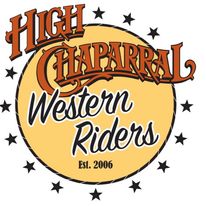 